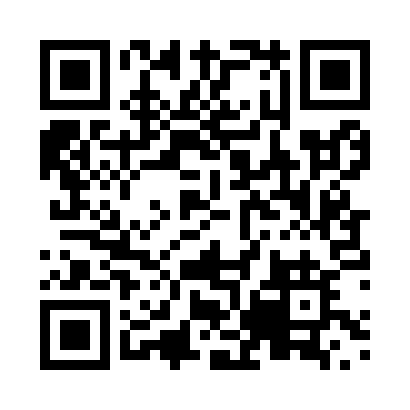 Prayer times for Kegaska, Quebec, CanadaMon 1 Jul 2024 - Wed 31 Jul 2024High Latitude Method: Angle Based RulePrayer Calculation Method: Islamic Society of North AmericaAsar Calculation Method: HanafiPrayer times provided by https://www.salahtimes.comDateDayFajrSunriseDhuhrAsrMaghribIsha1Mon2:044:0012:095:428:1810:142Tue2:054:0012:095:428:1810:143Wed2:054:0112:095:428:1810:134Thu2:064:0212:105:428:1710:135Fri2:064:0312:105:428:1710:136Sat2:074:0412:105:418:1610:137Sun2:074:0412:105:418:1610:138Mon2:084:0512:105:418:1510:139Tue2:084:0612:105:418:1410:1210Wed2:094:0712:115:408:1410:1211Thu2:094:0812:115:408:1310:1212Fri2:104:0912:115:408:1210:1113Sat2:114:1012:115:398:1110:1114Sun2:114:1112:115:398:1010:1015Mon2:124:1312:115:388:0910:1016Tue2:124:1412:115:388:0810:1017Wed2:134:1512:115:378:0710:0918Thu2:144:1612:115:378:0610:0919Fri2:144:1712:115:368:0510:0820Sat2:154:1912:125:358:0410:0821Sun2:164:2012:125:358:0310:0722Mon2:164:2112:125:348:0210:0623Tue2:174:2212:125:338:0010:0624Wed2:174:2412:125:337:5910:0525Thu2:184:2512:125:327:5810:0426Fri2:204:2612:125:317:5610:0227Sat2:224:2812:125:307:5510:0028Sun2:254:2912:125:297:539:5729Mon2:274:3012:125:297:529:5430Tue2:304:3212:125:287:509:5231Wed2:324:3312:115:277:499:49